ENQUETE STOCKS : DONNEES Début avril 2023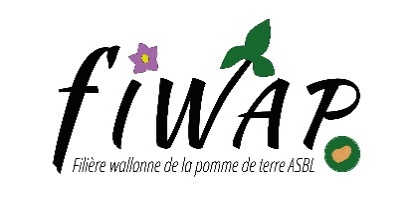 Courriel : df@fiwap.be avant le 01 avril 2023.Téléphone : 081/61.06.56.Nom:      		Prénom:      ¹ Y compris vente directe à la ferme (au détail)Commentaires:      VariétéMouvements et stocksMouvements et stocksMouvements et stocksMouvements et stocksDéroulement de la conservationDéroulement de la conservationEmblavement
Nombre d'hectares:Emblavement
Nombre d'hectares:Emblavement
Nombre d'hectares:VariétéQuantités livrées entre 01/02/23 et 01/04/23 (tonnes)Quantités livrées entre 01/02/23 et 01/04/23 (tonnes)En stock au 01 avril 2023 (tonnes)En stock au 01 avril 2023 (tonnes)En stock au 01 avril 2023 (tonnes)1) Bon état général2) Moyen3) Mauvais (à évacuer)1) Bon état général2) Moyen3) Mauvais (à évacuer)Plantés en 2022Prévus en 2023Prévus en 2023VariétéSous contratMarché libre¹Sous contratMarché libre¹Marché libre¹Indiquer 1, 2 ou 3Indiquer 1, 2 ou 3(ha)(ha)(ha)